GUIA DE ACTIVIDADESNombre: _______________________________________________________________ Curso: Kinder____			Fecha: ________/_______/_______ESCRIBO LOS NÚMEROS DEL 1 AL 5 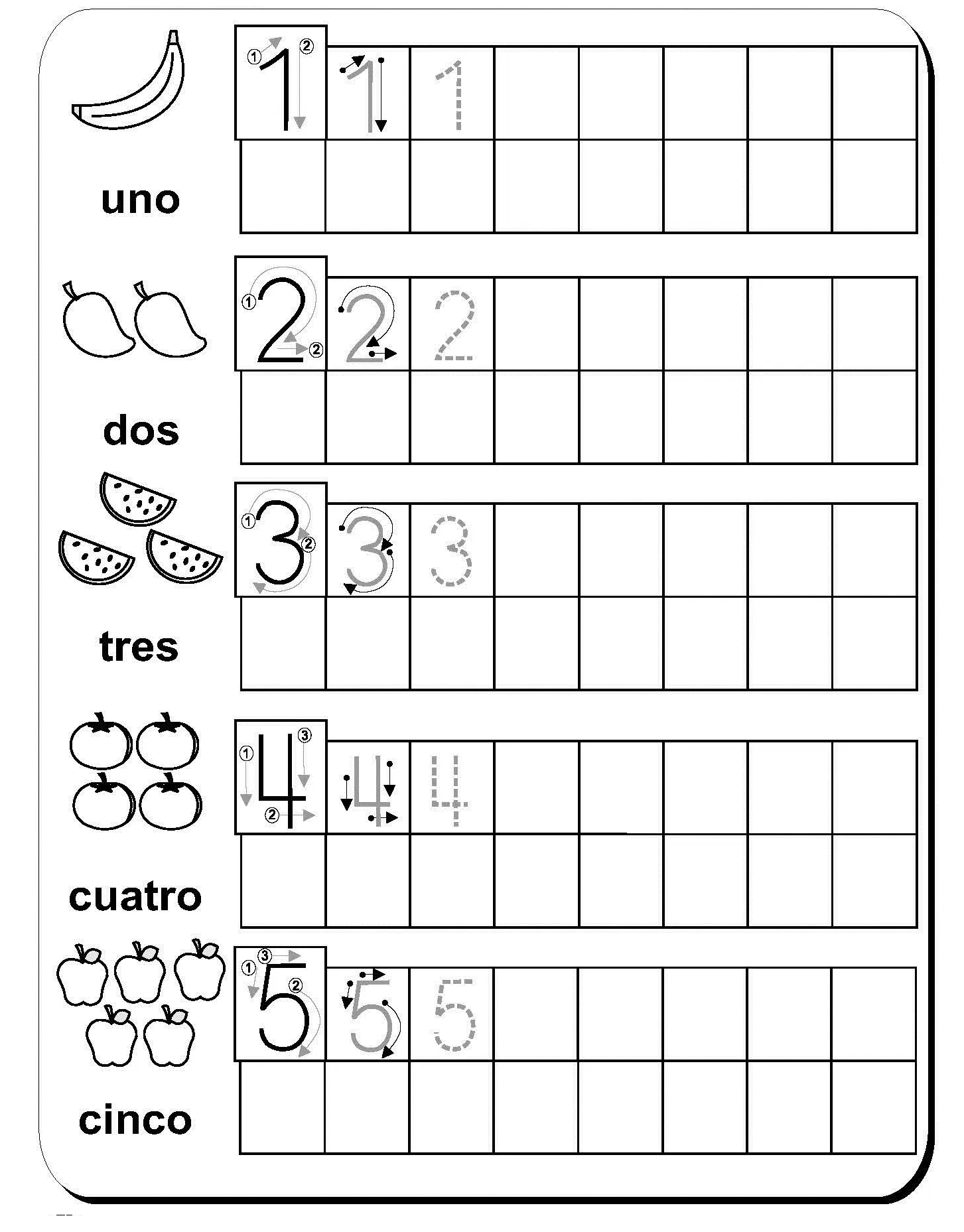 